Od 27.04.2020 do 30.04.2020Język angielski dla dzieci i rodziców.Zapraszam do wspólnej zabawy Polskie symbole narodowePolish flag - Polska flaga.Our flag is white and red – Nasza flaga jest biało-czerwona.Polish state emblem – Polskie godło państwowe.Our state emblem is a white eagle with a golden crown, a golden beak and golden claws on a red background. – Naszym godłem państwowym jest biały orzeł w złotej koronie, ze złotym dziobem i złotymi pazurami na czerwonym tle.Our national anthem is „Jeszcze Polska nie zginęła…” Nasz hymn to „Jeszcze Polska nie zginęła…”Wprowadzenie słówek:Eagle – orzełCrown – koronaBeak – dzióbClaws – pazuryEmblem – godłoAnthem – hymnFlag – flagaBackground – tłoWprowadzenie zdań:I am from Poland – Jestem z Polski.I am Polish – Jestem Polką / Polakiem.Our flag is white and red – Nasza flaga jest biało-czerwona.Our state emblem is a white eagle with a golden crown, a golden beak and golden claws on a red background. – Naszym godłem państwowym jest biały orzeł w złotej koronie, ze złotym dziobem i złotymi pazurami na czerwonym tle.Our national anthem is „Jeszcze Polska nie zginęła…” Nasz hymn to „Jeszcze Polska nie zginęła…”.Zabawy z kolorami:White + red = pink              biały + czerwony = różowy+ plus = equalsYellow + red = orange            żółty + czerwony = pomarańczowyWhite + black = grey              biały + czarny = szaryYellow – blue = green             żółty + niebieski = zielonyRed + blue = Purple                czerwony + niebieski = fioletowyPorównanie polskiej flagi do flagi angielskiej (zachęcam do wykonania obu flag)Polish flag two colours – white and red – Flaga Polska dwa kolory -biały i czerwonyEnglish flag – three colours – white, red and navy blue – Flaga angielska – trzy kolory – biały, czerwony i granatowy.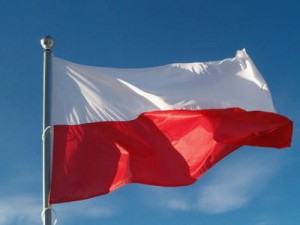 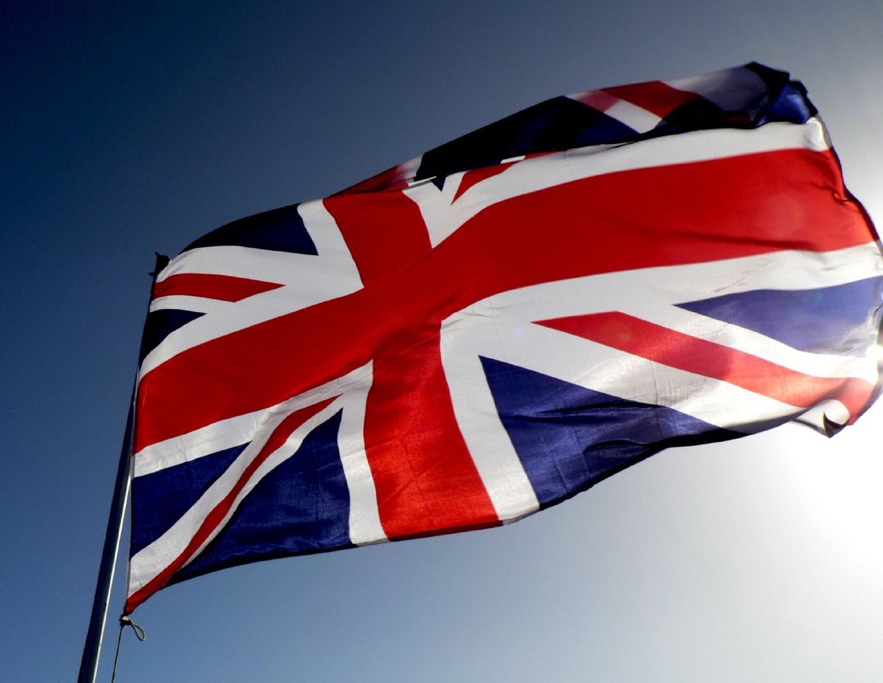 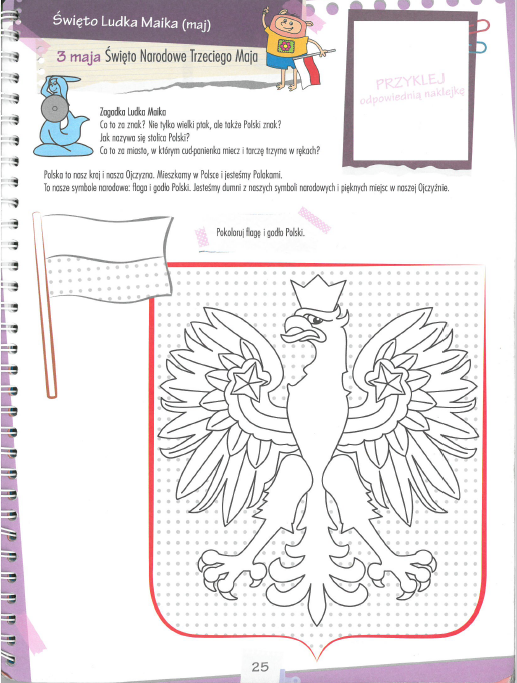 